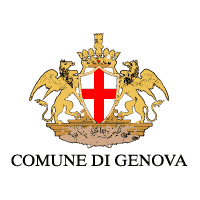 Bando “Maddaoltre creative district”

ACCORDO DI PARTENARIATOPREMESSA E DEFINIZIONIL’Accordo di partenariato, sottoscritto tra le organizzazioni, i professionisti e le persone fisiche che concorrono formalmente alla realizzazione del progetto, è redatto secondo quanto indicato all’art. 3.2 del Bando. Per partenariato si intende la modalità di cooperazione tra organizzazioni diverse allo scopo di perseguire gli obiettivi dichiarati del progetto. Il partenariato è quindi una forma di collaborazione/compartecipazione di più soggetti che condividono le finalità e gli obiettivi del progetto, partecipando attivamente alle diverse fasi attuative secondo il principio di complementarietà di competenze ed esperienze. Possono far parte del partenariato tutti le organizzazioni la cui natura giuridica è tra quelle indicate all’art. 3.2 del Bando. Gli obblighi dei singoli soggetti partner e le modalità concrete di partenariato sono definite nell’Accordo di partenariato.In questo bando, data la finalità di sostenere insediamenti stabili di attività, i parternariati dovranno essere finalizzati ad un insediamento di lungo periodo ed allo svolgimento di attività comuni.I partner sono organizzazioni che: partecipano concretamente alla realizzazione delle attività;possono beneficiare del finanziamento eventualmente concesso dal Comune di Genova nell’ambito del Bando;possono cofinanziare con proprie risorse le attività previste. All’interno del partenariato il proponente assume il ruolo di capofila, diventando unico interlocutore dell’Amministrazione comunale.ACCORDO DI PARTENARIATOCon il seguente Accordo di partenariato le organizzazioni di seguito indicate definiscono le caratteristiche della loro cooperazione e le reciproche responsabilità. L’Accordo di partenariato ha valore per l’intera durata del progetto che ha beneficiato del finanziamento concesso dal Comune di Genova con il “MaddaOltre Creative District”.Titolo del progettoA – SottoscrittoriL’Accordo di partenariato è sottoscritto dalle seguenti organizzazioni:(aggiungere campi se necessario)I sottoscrittori attribuiscono all’Ente proponente, indicato nella Domanda di finanziamento e nel Formulario di progetto, la responsabilità di capofila e di unico interlocutore dell’Amministrazione comunale.Altresì dichiarano che le informazioni contenute nel dossier di candidatura (in particolare i Formulari di progetto e finanziario) sono vincolanti per l’intero partenariato per tutta la durata del progetto. B – Ruoli e funzioni dei partnerLe responsabilità operative del partenariato sono definite dai sottoscrittori secondo la seguente articolazione:(aggiungere campi se necessario)C – Gestione delle risorse finanziarie ed eventuale cofinanziamentoI sottoscrittori si impegnano a gestire le risorse finanziarie del progetto secondo quanto indicato nel Formulario per la pianificazione finanziaria. I sottoscrittori sono consapevoli che l’eventuale agevolazione ottenuta è finalizzata a sostenere l’insediamento di iniziative stabili ed in ogni caso  che gli impegni di durata previsti nel formulario sono vincolanti per ognuno dei partner.Letto, approvato e sottoscritto(aggiungere campi se necessario)Genova, N°SoggettoNominativo del Legale rappresentante / lavoratore autonomo/professionista/ persona fisica12345N°SoggettoAzioniRuolo e funzione12345N°SoggettoFirma del Legale rappresentante / lavoratore autonomo/professionista/ persona12345